Twiss Green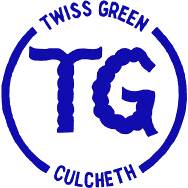 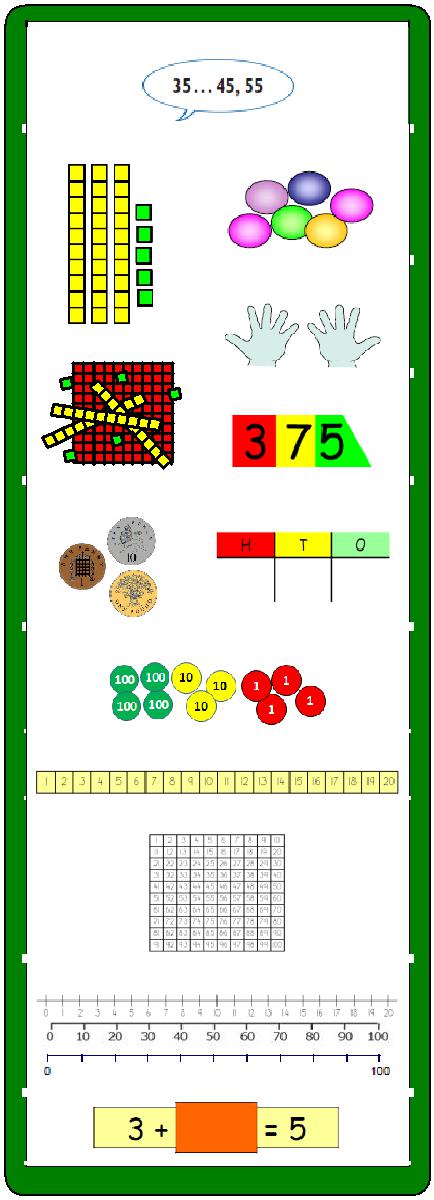 Progression inMental CalculationAsk yourself:Can I do it in my head using a mental strategy?                                             Could I use some jottings? Should I use a written method?MENTAL ADDITION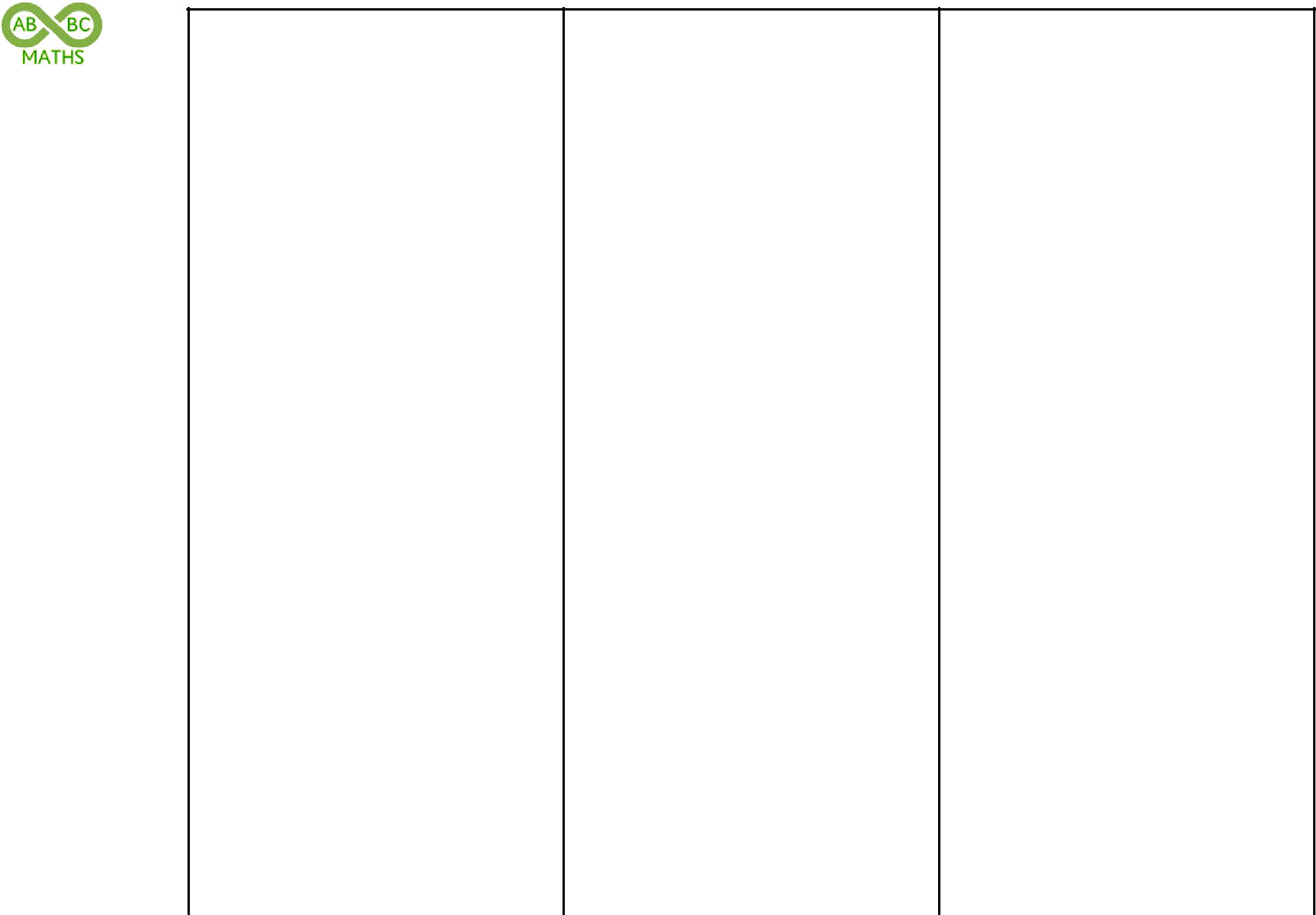 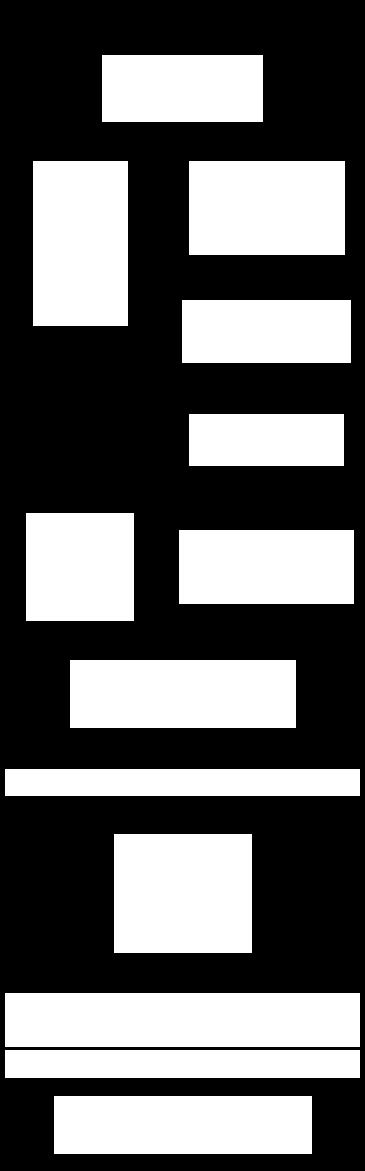 Year 1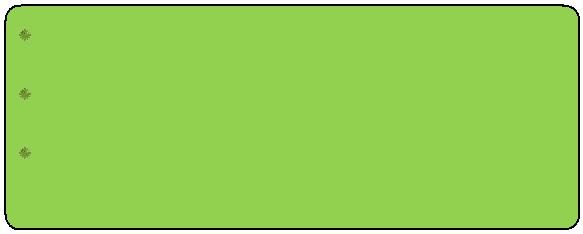 add and subtract one-digit and two-digit numbers to20 including zerorepresent and use number bonds and related subtraction facts within 20Pupils memorise and reason with number bonds to 10 and 20 in several forms (e.g. 9 + 7 = 16; 16 – 7 =9; 7 = 16 - 9).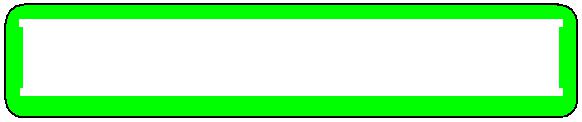 Add two one-digit numberse.g. 3 + 5, 6 +	= 9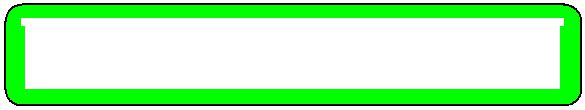 Add two one-digit numberse.g. 8 + 6, 5 +	= 12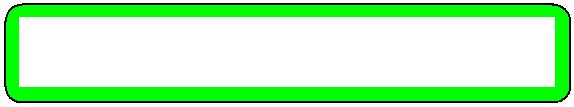 Add a 'teens' number and onese.g. 13 + 5,	+ 3 = 17Also include: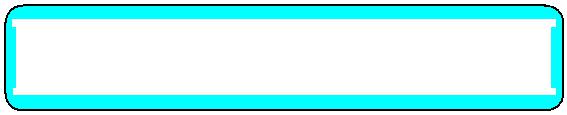 Adding zeroe.g. 3 + 0, 15 + 0, 0 +	= 5Mental strategies: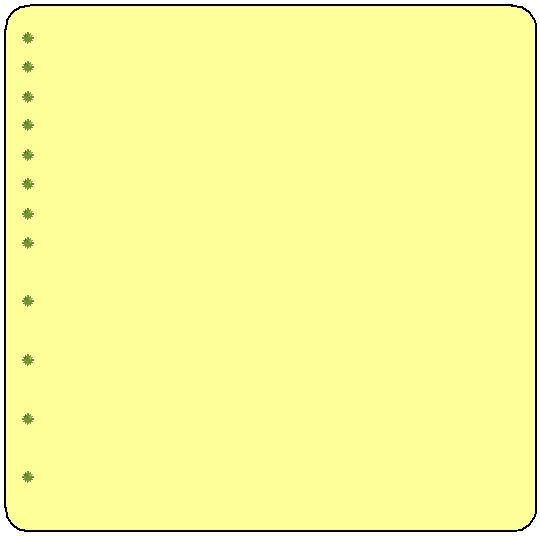 count on in ones;1 more than a number;10 more than a multiple of 10;add by counting on from the larger number; reorder numbers in a calculation;look for pairs that make 10;look for doubles and near doubles;begin to bridge through 10 when adding a one-digit number;use known facts and place value to add pairs of one-digit numbers;partition and recombine by breaking units of 6, 7, 8 or 9 into ‘5 and a bit’;Add 9 to single-digit numbers by adding 10 then subtracting 1;use patterns of similar calculations;Year 2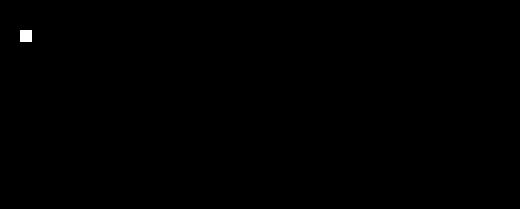 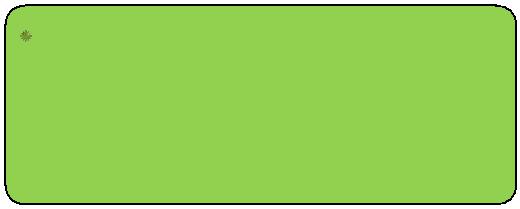 add and subtract numbers using concrete objects, pictorial representations, and mentally, including:a two-digit number and ones, a two-digit number and tens , two two-digit numbersadding three one-digit numbers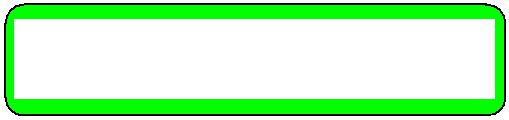 Add three one-digit numberse.g. 6 + 8 + 4, 6 + 3 + 6, 8 + 9 + 7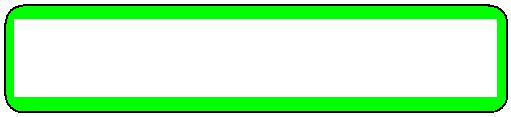 Add a two-digit number and onese.g. 43 + 5, 31 +	= 38, 27 + 6, 46 +	= 52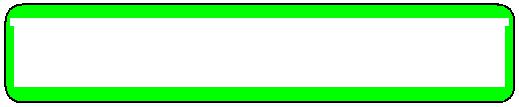 Add a two-digit number and tense.g. 23 + 40, 47 +	= 77,	+ 30 = 81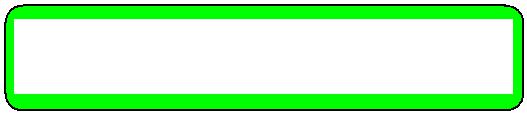 Add pairs of two-digit numberse.g. 41 + 32, 31 +	= 54, 35 + 47, 27 +	= 82Also include: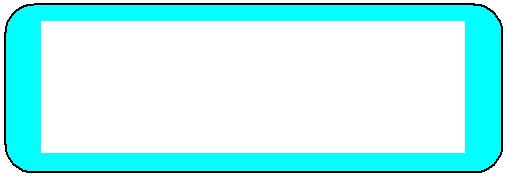 Added to any two-digit number to make the next tene.g. 64 +	= 70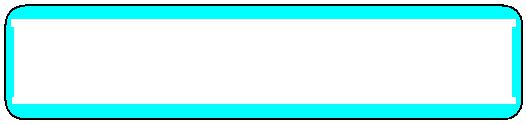 Add a tens number to any tens numbere.g. 50 + 30, 40 + 60, 70 + 80, 30 + 80 + 50Mental strategies: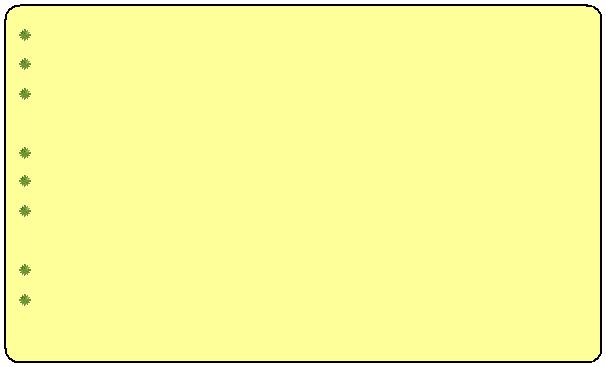 count on in tens or ones; reorder numbers in a calculation;add three 1-digit numbers; put the largest number first, using known facts (pairs to 10, doubles);add by partitioning into tens and ones then recombine; bridge through a multiple of 10;use number facts and place value to add pairs of numbers;add 9, 19, 11 or 21 by rounding and compensating; use patterns of similar calculations;Year 3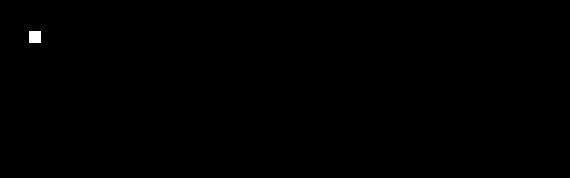 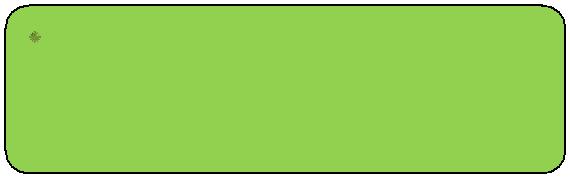 add and subtract numbers mentally, including:a three-digit number and onesa three-digit number and tensa three-digit number and hundreds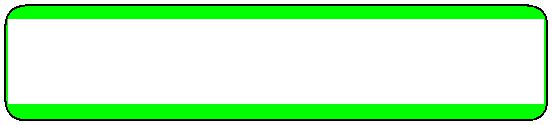 Add a three-digit number and onese.g. 231 + 6, 241 +	= 248, 175 + 8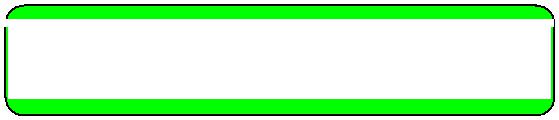 Add a three-digit number and tense.g. 249 + 50, 167 + 60, 431 +	= 481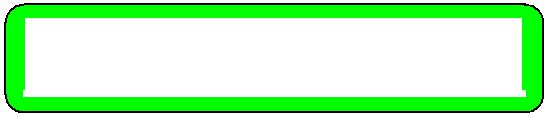 Add a three-digit number and hundredse.g. 381 + 400, 751 + 300, 231 +	= 531Also include: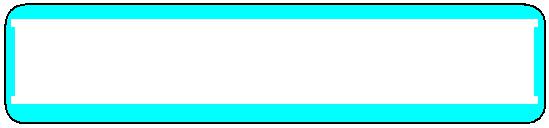 Add pairs of two-digit numberse.g. 72 + 41, 87 +	= 121, 65 + 57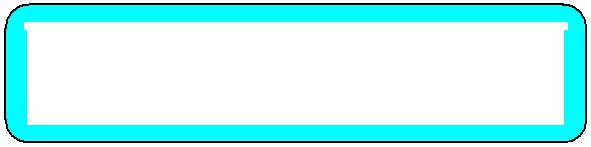 Added to any three-digit number to make the next ten or hundrede.g. 247 +  = 250, 647 +  = 700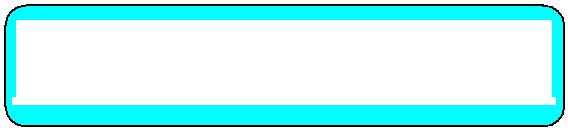 Add three small numberse.g. 13 + 8 + 7, 8 + 13 + 8, 8 + 15 + 17Mental strategies: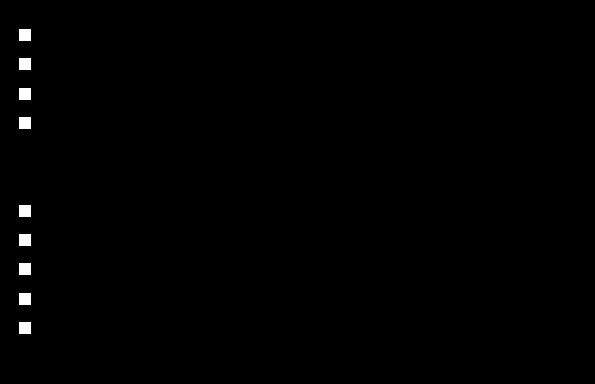 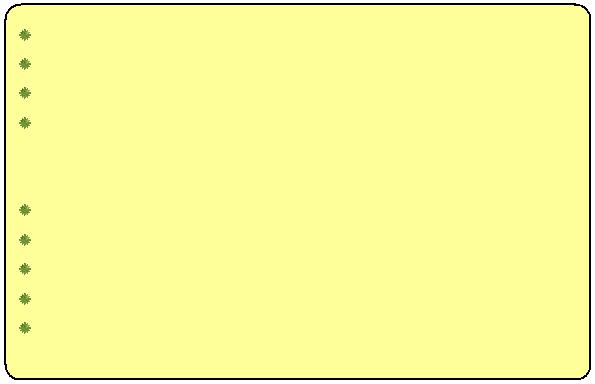 count on in hundreds, tens or ones; add mentally a ‘near multiple of 10’; add 3 or 4 small numbers;partition into hundreds, tens and ones and in different ways, then recombine (724 = 700 + 20 + 4)(724 = 600 + 110 + 14);reorder numbers in a calculation;bridge through a multiple of 10, then adjust; use known facts and place value to add; use patterns of similar calculations;use the relationship between addition and subtractioMENTAL ADDITIONYear 4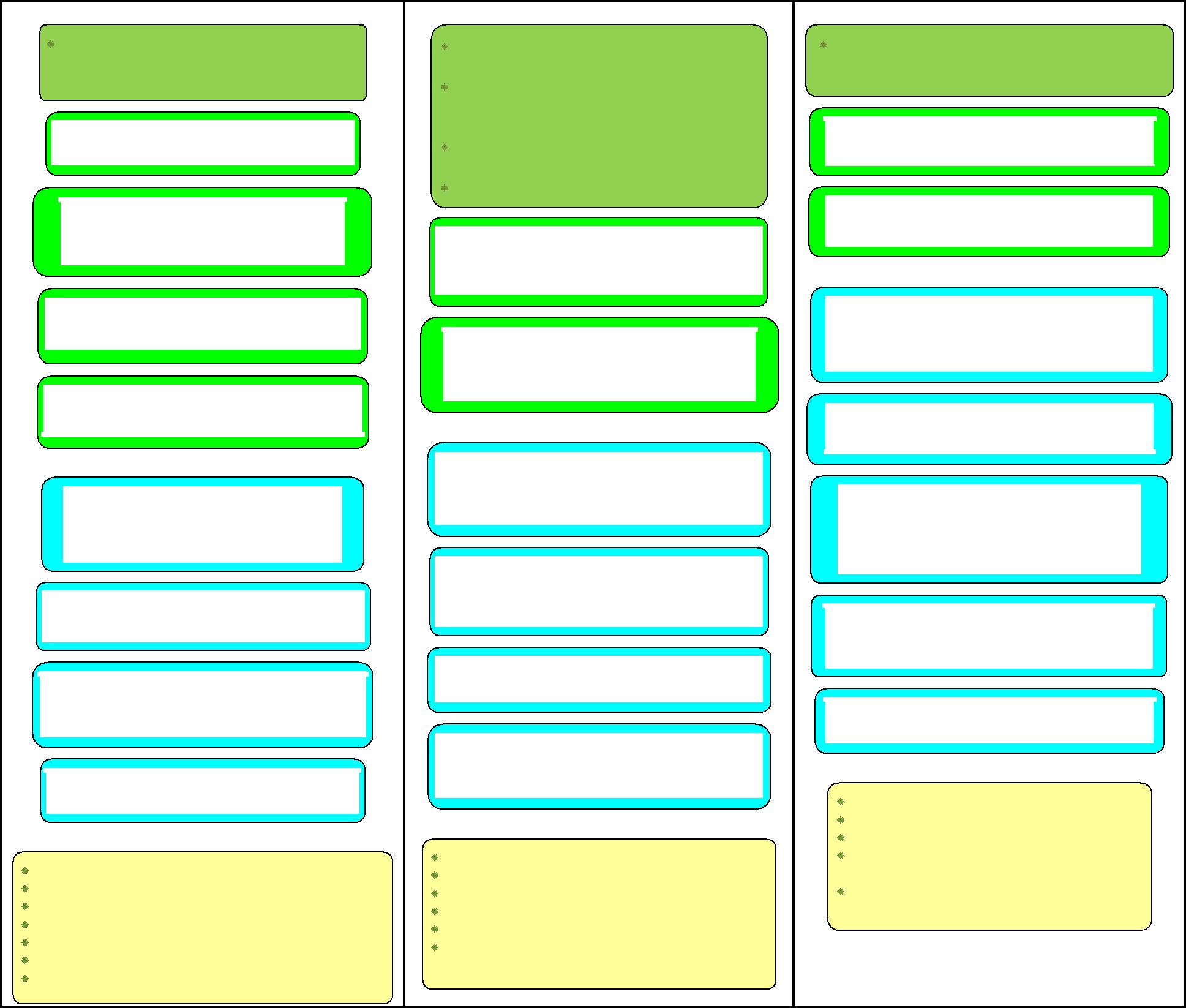 Pupils continue to practise both mental … addition and subtraction with increasingly large numbers to aid fluencyAdd a four-digit number and onese.g. 4312 + 6, 3441 +	= 3443, 1029 + 5Add a four-digit number and tense g 1735 + 40 2143 +	= 2193 3781 + 70Add a four-digit number and hundredse.g. 2175 + 400, 3248 +	= 3948, 4505 + 600Add a 4-digit number and thousandse.g. 1367 + 4000, 5648 +	= 7648Also include:Add a two-digit number to a three-digit tense.g. 430 + 54, 610 +  = 637, 560 + 76Add any pair of three-digit multiple of 10e.g. 430 + 260, 570 + 250Added to any three-digit number to make the next multiple of 1000e.g. 370 +  = 1000, 1452 +  = 2000Mental strategies:count on in steps of 1, 10, 100, or 1000; reorder numbers in a calculation;add 3 or 4 small numbers;partition, adding the most significant digit first; use known facts and place value to add;add the nearest multiple of 10 or 100 then adjust;use the relationship between addition and subtraction;Year 5add and subtract numbers mentally with increasingly large numbersThey practise mental calculations with increasingly large numbers e.g.12462 – 2300 = 10 162).They mentally add and subtract tenths, and one-digit whole numbers and tenths. …complements of 1 (0.83 + 0.17 = 1)Add tenths to a one-digit whole number and tenthse.g. 5.4 + 0.3, 2.6 + 0.8, 4.3 +  = 4.9Add two one-digit whole numbers and tenthse.g. 5.4 + 2.5, 2.4 + 8.1, 2.4 +  = 7.6Also include:Add four-digit multiple of 100 to a five-digit numbere.g. 32 634 + 2 100, 18 251 + 7 100Added to a decimal fraction with units and tenths to make the next whole numbere.g. 4.3 +  = 5, 7.3 +  = 8Add any pair of three-digit multiples of 10e.g. 390 + 340, 570 + 780,	+ 350 = 810Add two numbers with tenths and hundredthse.g. 0.57 + 0.32, 0.48 + 0.69 , 0.24 +  = 0.71Mental strategies:count on in steps of 0.1, 1, 10, 100, or 1000; reorder numbers in a calculation;partition, adding the most significant digit first; use known facts and place value to add;add the nearest multiple of 1, 10 or 100 then adjust; develop further the relationship between addition and subtraction;Year 6They undertake mental calculations with increasingly large numbers and more complex calculations.Add large numberse.g. 129 000 + 34 000Add negative numbers in contexte.g. rise from -3ºC by 1ºC, from -6ºC by 9ºCAlso include:Add several one-digit whole numbers and tenthse.g. 2.3 + 5.7 + 3.9, 1.2 + 4.6 +  = 7.3Add decimals with different number of placese.g. 0.67+ 0.2, 0.5 +  = 0.87Added to any number with two decimal places to make the next tenth or wholee.g. 3.65 +  = 4, 7.36 +  = 7.4Added to any number with three decimal places to make the next tenth or wholee.g. 6.173 +  = 6, 1.306 +  = 1.4Add any pair of 4-digit multiples of 100e.g. 5700 + 2500, 2400 + 8700Mental strategies:consolidate all strategies from previous years; partition, adding the most significant digit first; use known facts and place value to add;add the nearest multiple of 0.1, 10, 100 or 1000, then adjust;continue to use the relationship between addition and subtractio MENTAL SUBTRACTION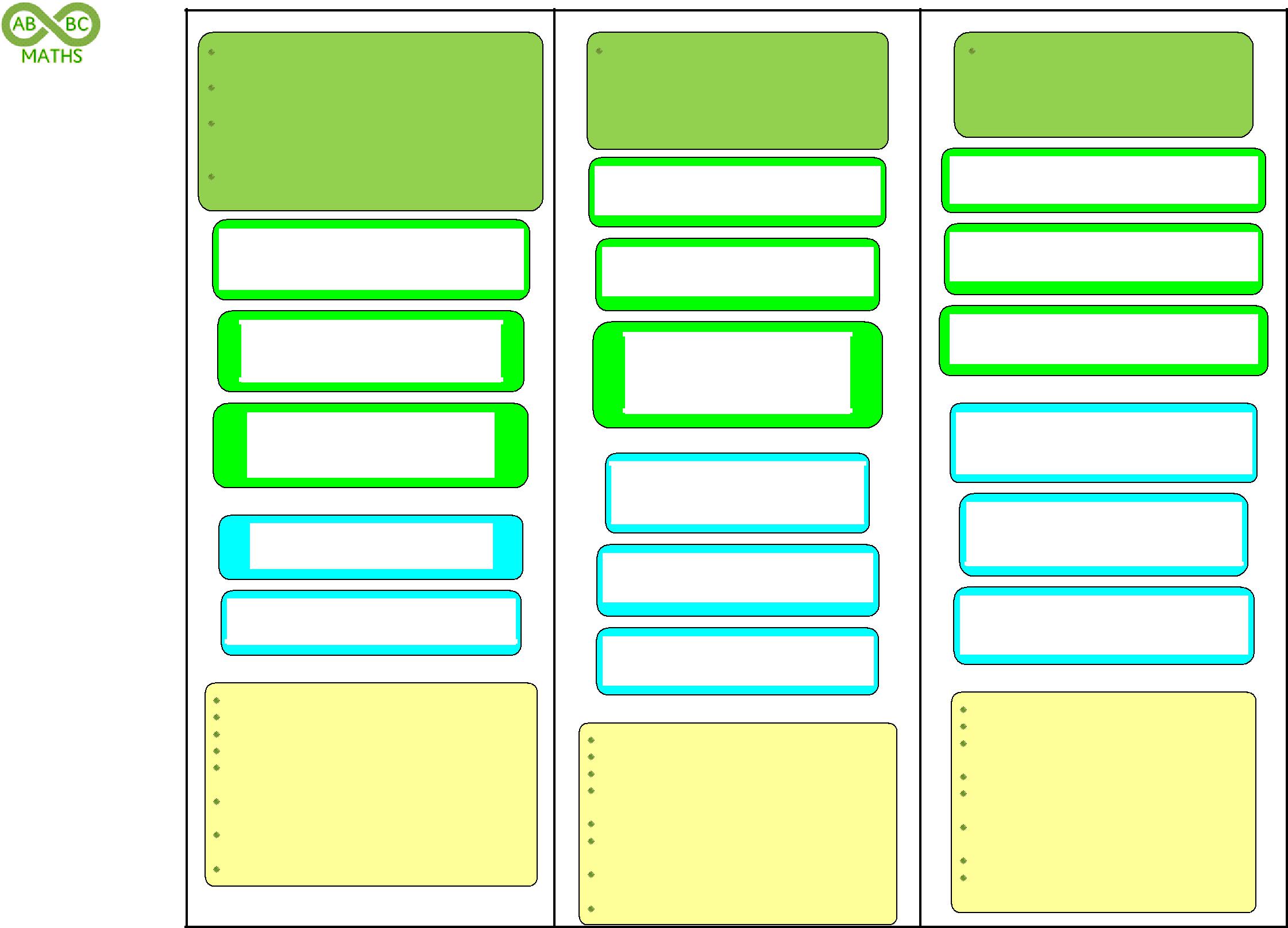 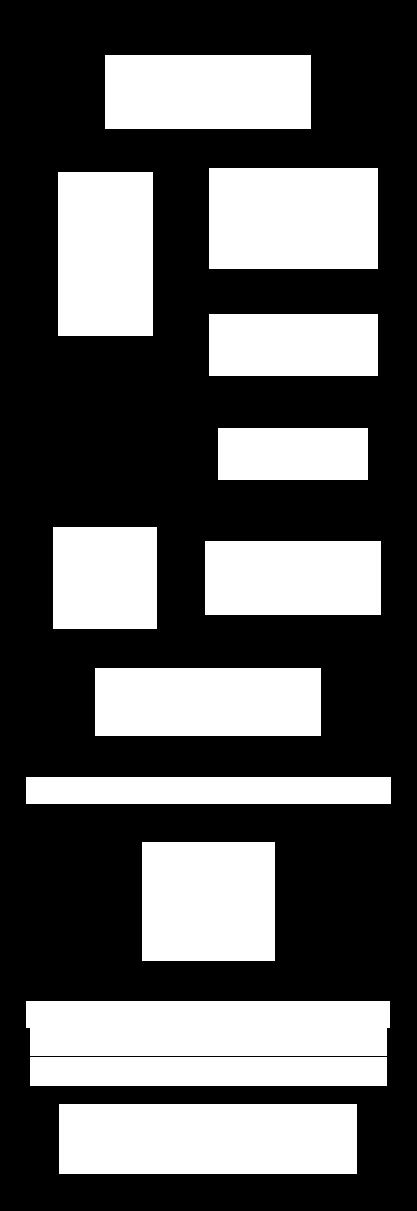 Year 1add and subtract one-digit and two-digit numbers to 20 including zerorepresent and use number bonds and related subtraction facts within 20Pupils memorise and reason with number bonds to 10 and 20 in several forms (e.g. 9 + 7 = 16;16 – 7 = 9; 7 = 16 - 9).They should realise the effect of adding or subtracting zeroSubtract a small number from one-digit numberse.g. 9 – 2, 8 - 3, 8 -	= 7Subtract two one-digit numbers(small difference) e.g. 8 - 6, 9 - = 6Subtract a ones from a 'teens' numbere.g. 16 - 5, 14 - 6,	- 3 = 11, 14 -	= 9Also include:Subtract zeroe.g. 3 - 0, 15 - 0, 12 -	= 7Subtract ones from 10 or 20e.g. 10 - 4, 20 - 4, 10 -	= 2, 20 -	= 11Mental strategies:count back in ones;1 less than a number;10 less than a multiple of 10;take away a small number by counting back; find a small difference by counting on (using equipment);begin to bridge through 10, when subtracting a one-digit number;use known number facts and place value to subtract one-digit numbers;use patterns of similar calculations;Year 2add and subtract numbers using concrete objects, pictorial representations, and mentally, including:a two-digit number and ones, a two-digit number and tens , two two-digit numbersadding three one-digit numbersSubtract ones from a two-digit numbere.g. 48 - 5, 36 -	= 31, 23 - 6, 56 -	= 59Subtract tens from a two-digit numbere.g. 73 - 30, 51 -	= 21,	- 30 = 61,Subtract pairs of two-digit numberse.g. 47 - 22, 85 - = 54, 63 - 47, 72 - = 56Also include:Subtract pairs of two-digit numbers(difference less than 10) e.g. 47 - 42, 63 – 58, 71 - = 68Subtract ones from a tens numbere.g. 30 – 4, 70 -	= 61Subtract tens from a tens numbere.g. 80 – 40, 70 -	= 20, 100 – 20, 120 - 50Mental strategies:count back in tens or ones;subtract mentally a ‘near multiple of 10’; take away a small number by counting back: find a small difference by counting up from thesmaller to the larger number (on a number line); bridge through a multiple of 10, then adjust;use knowledge of number facts and place value to subtract pairs of numbers;subtract by partitioning second number and subtracting tens then ones;use patterns of similar calculations;Year 3add and subtract numbers mentally, including:a three-digit number and onesa three-digit number and tensa three-digit number and hundredsSubtract ones from a three-digit numbere.g. 237 - 6, 258 -	= 252, 375 – 8, 301 - 3Subtract tens from a three-digit numbere.g. 475 - 40, 217 - 60, 581 -	= 521, 213 - 40Subtract hundreds from a three-digit numbere.g. 981 - 400, 951 - 800, 631 -	= 231Also include:Subtract pairs of three-digit numbers(difference less than 10)e.g. 458 – 451, 305 – 297, 603 – 597Subtract ones from a three-digit tens numbere.g. 280 – 5, 800 – 4, 500 -	= 498Subtract a two-digit number from a 3digit multiple of 10e.g. 300 – 72, 700 - 86Mental strategies:count back in hundreds, tens or ones; subtract mentally a ‘near multiple of 10’;find a small difference by counting up from the smaller to the larger number (on a number line); bridge through a multiple of 10, then adjust; use knowledge of number facts and place value to subtract pairs of numbers;subtract a 2-digit number by partitioning it subtracting its tens then ones;use patterns of similar calculations;use the relationship between addition and subtractio MENTAL SUBTRACTION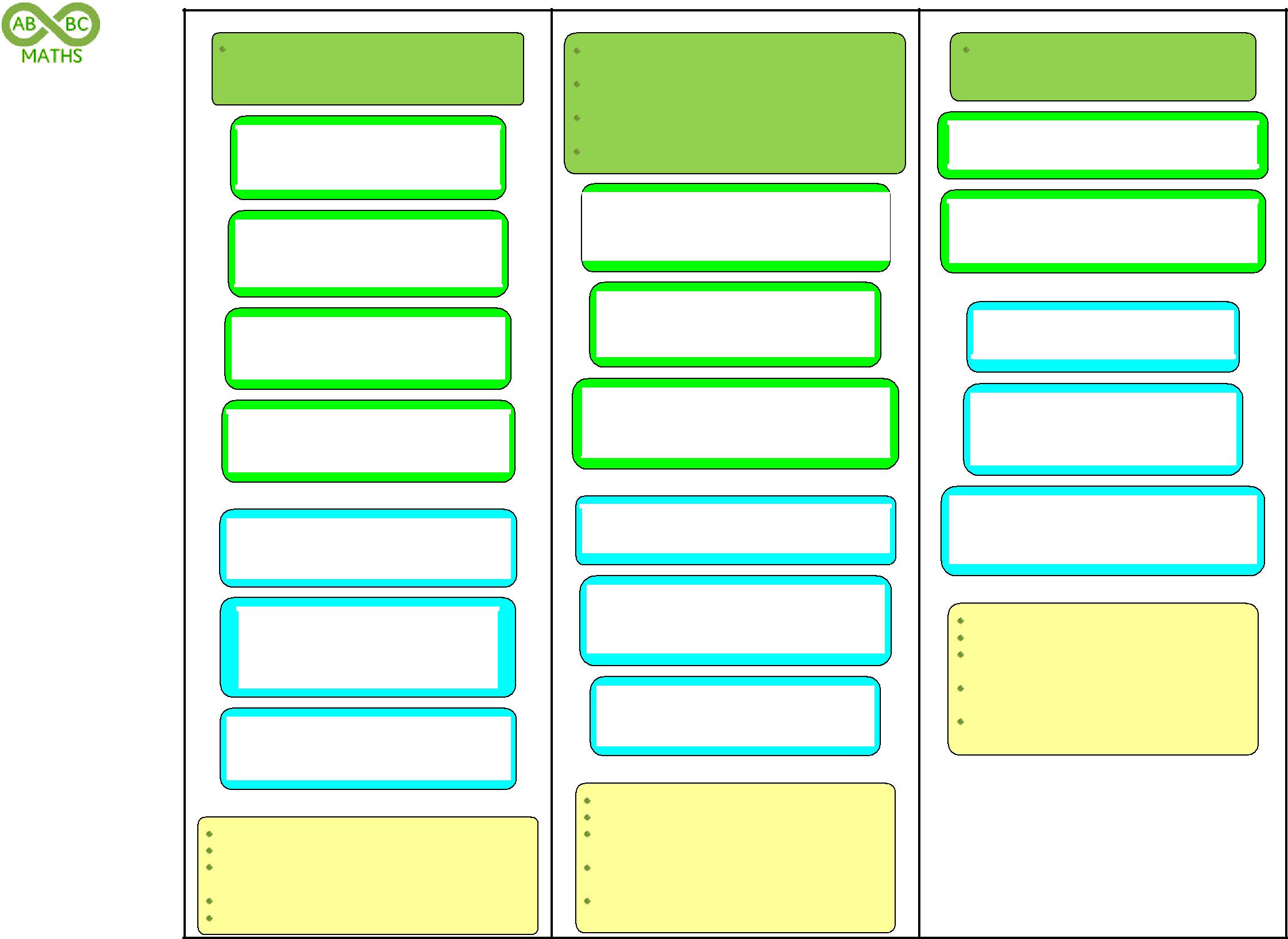 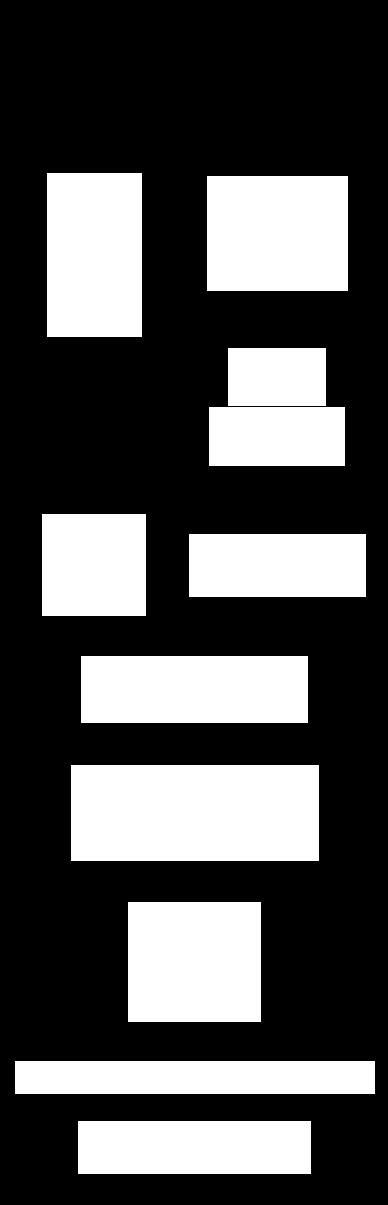 Year 4Pupils continue to practise both mental … addition and subtraction with increasingly large numbers to aid fluencySubtract ones from a four-digit numbere.g. 4319 - 6, 3486 -	= 3481, 2023 - 5Subtract tens from a four-digit numbere.g. 1375 - 40, 5163 +	= 5113, 3731 - 70Subtract hundreds from a four-digit numbere.g. 5629 - 400, 4648 -	= 4148, 4505 - 600Subtract a four-digit number and thousandse.g. 6173 - 4000, 8649 -	= 3649Also include:Subtract three-digit multiple of 10 from a three-digit numbere.g. 742 – 210, 516 –	= 146,	– 340 = 685Subtract three-digit multiple of ten from a thousande.g. 1000 – 230             1000 – ?= 480, 1000 – 540Subtract a pair of numbers lying either side of a thousands numbere.g. 7003 – 6988, 6004 –	= 19Mental strategies:count back in steps of 1, 10, 100, or 1000; use known facts and place value to subtract ;find a difference by counting up through the next multiple of 10, 100 or 1000;subtract the nearest multiple of 10 or 100 then adjust; use the relationship between addition and subtraction;Year 5add and subtract numbers mentally with increasingly large numbersThey practise mental calculations with increasingly large numbers (e.g.12462 – 2300 = 10 162).They mentally add and subtract tenths, and one-digit whole numbers and tenths.…complements of 1 (0.83 + 0.17 = 1)Subtract tenths from a one-digit whole numbers and tenthse.g. 5.4 - 0.3, 2.6 - 0.8, 4.3 -	= 3.9Subtract two one-digit whole numbers and tenthse.g. 5.4 - 2.5, 8.2 - 5.7, 2.4 -	= 1.6Subtract four-digit multiple of 100 from a five-digit numbere.g. 25 935 - 2 100, 19 412 + 7 500Also include:Subtract two near multiple of thousandse.g. 5001 – 1997, 8006 – 2993, 4005 – 1997Subtract two numbers with tenths and hundredthse.g. 0.57 - 0.32, 0.41 - 0.26 , 0.64 -	= 0.37Subtract a one-digit whole number and tenths from a whole numbere.g. 7 - 5.4, 12 – 7.6, 21 -	= 17.6, 20 – 2.7Mental strategies:count back in steps of 0.1, 1, 10, 100, or 1000; use known facts and place value to subtract ; find a difference by counting up through the next multiple of 10, 100 or 1000;subtract the nearest multiple of 1, 10 or 100 then adjust;develop further the relationship between addition and subtraction;Year 6They undertake mental calculations with increasingly large numbers and more complex calculations.Subtract large numberse.g. 269 000 – 42 000Subtract negative numbers in contexte.g. decrease from 2ºC to -4ºC, reduce -6ºC by -5ºCAlso include:Subtract four-digit multiples of 100e.g. 6200 – 3800, 6100 –	= 3700Subtract any number with three decimal places from a whole numbere.g. 5 – 0.314, 12 – 0.176, 1 -	= 0.368Subtract decimals with a different number of decimal placese.g. 0.67 - 0.2, 0.9 -	= 0.53Mental strategies:consolidate all strategies from previous years; use known facts and place value to subtract; find a difference by counting up through the next multiple of 10, 100 or 1000;subtract the nearest multiple of 0.1, 10, 100 or 1000, then adjust;continue to use the relationship between addition and subtractioMENTAL MULTIPLICATIONYear 1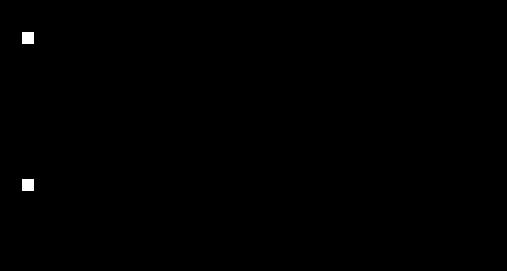 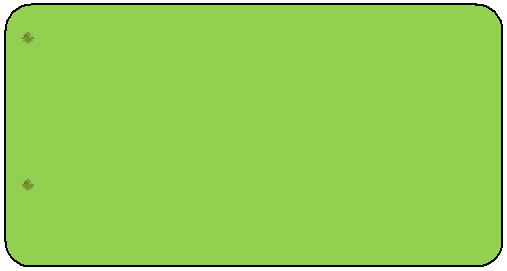 solve simple one-step problems involving multiplication and division, by calculating the answer using concrete objects, pictorial representations and arrays with the support of the teacher.They make connections between arrays, number patterns, and counting in twos, fives and tens.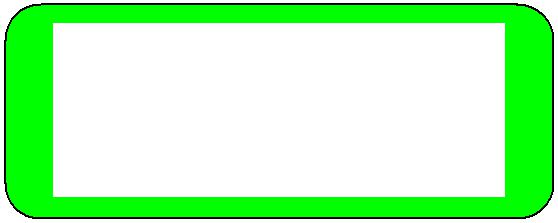 Give children experience of counting equal group of objects in 2s, 5s and 10s.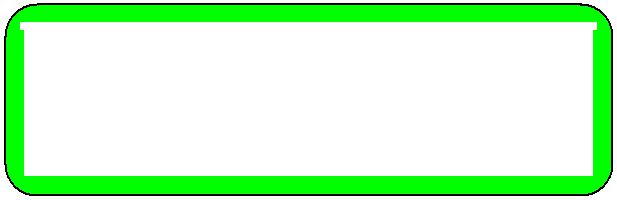 Present practical problem solving activities involving counting equal sets or groupsAlso include: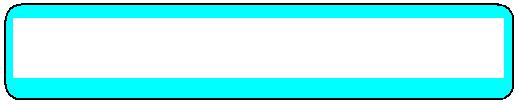 Doubles of all numbers to 10Mental strategies: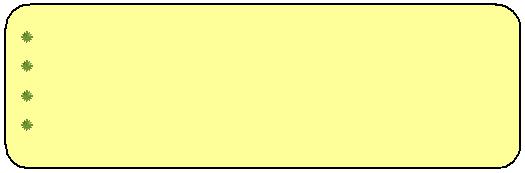 counting in twos, fives and tens; repeated addition;links to doubling; use arrays;Year 2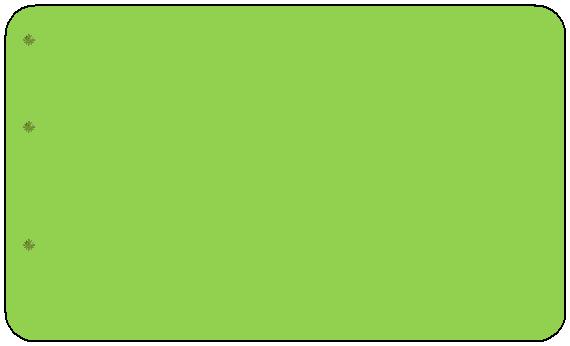 recall and use multiplication and division facts for the 2, 5 and 10 multiplication tables, including recognising odd and even numberssolve problems involving multiplication and division, using materials, arrays, repeated addition, mental methods, and multiplication and division facts, including problems in contextsThey begin to use other multiplication tables and recall multiplication facts … to perform … mental calculations.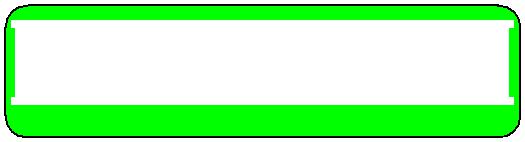 Multiplication facts for x2, x5 and x10e.g. 2 x 5, 5 x 6, 10 x 5, 5 x	= 20Also include: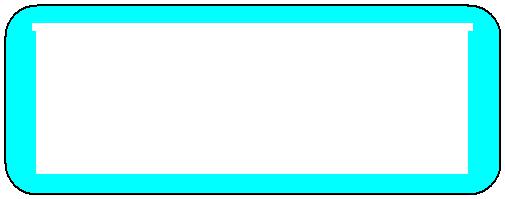 Doubles to 20e.g. double 11, double 16, 13 + 13Mental strategies: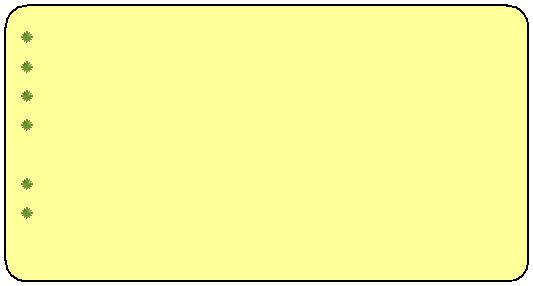 counting in twos, fives and tens; repeated addition;use arrays;use known facts and place value to multiply by 2, 5 or 10;links to doubling;reorder a calculation, knowing multiplication can be done in any order (commutative);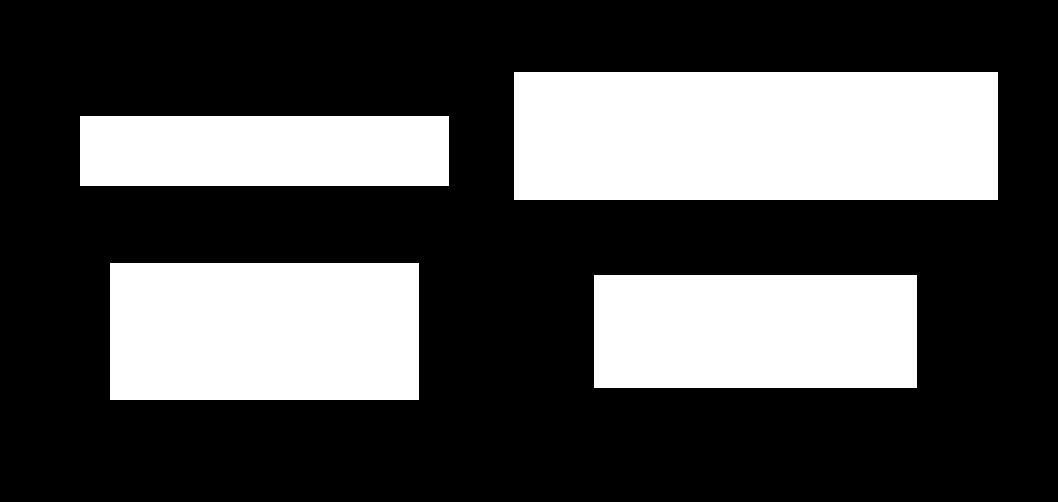 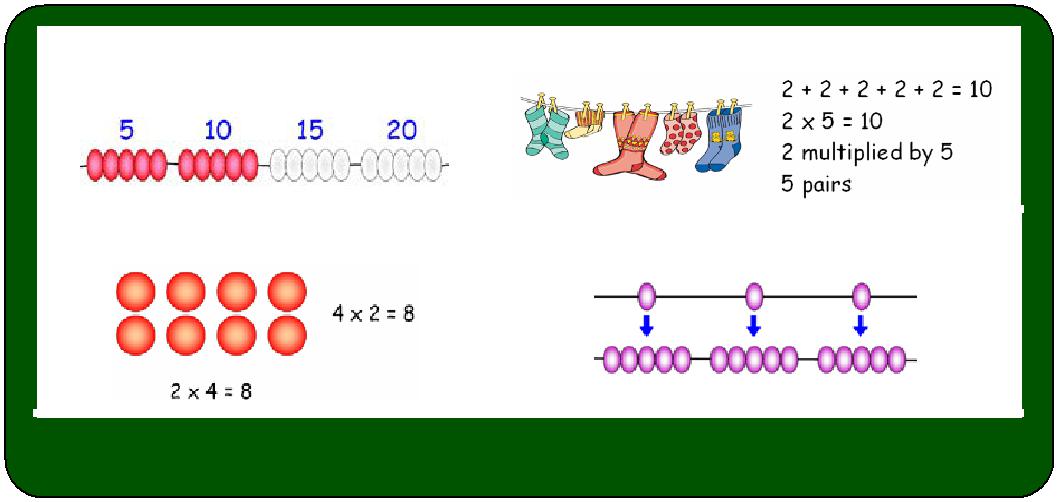 Year 3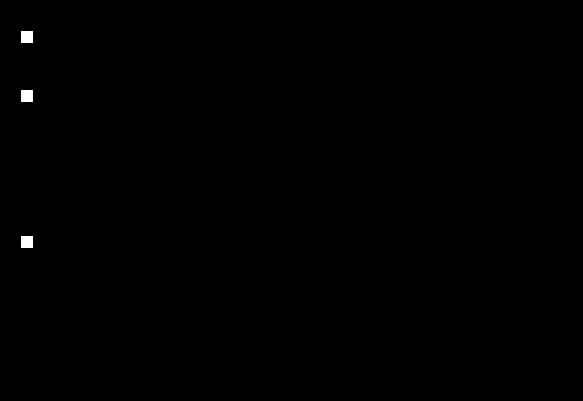 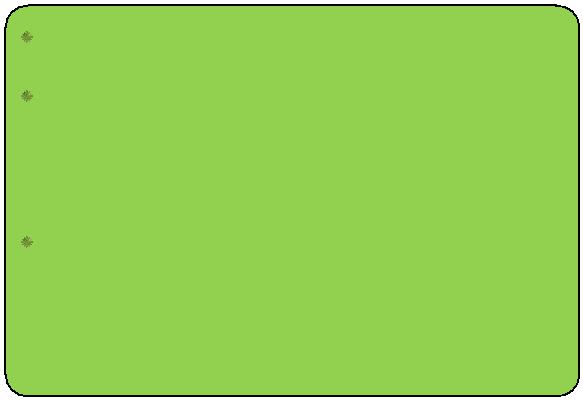 recall and use multiplication and division facts for the 3, 4 and 8 multiplication tableswrite and calculate mathematical statements for multiplication and division using the multiplication tables that they know, including:− two-digit numbers by one-digit numbers …using mental methodsPupils develop efficient mental methods, for example, using commutativity and associativity (e.g. 4 × 12 × 5 = 4 × 5 × 12 = 20 × 12 = 240) and multiplication and division facts (e.g. using 3 × 2 = 6,) to derive related facts (30 × 2 = 60, …).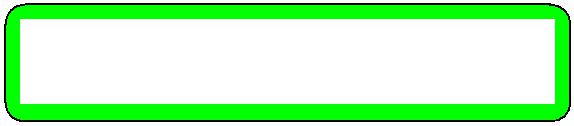 Multiplication facts for x3, x4 and x8e.g. 8 x 6, 3 x 6, 4 x 7, 3 x	= 24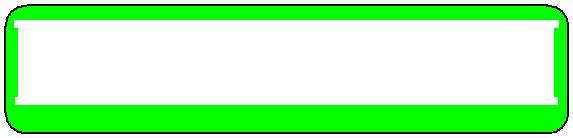 Multiply a 'teens' number by 2, 3, 4, 5 or 8e.g. 14 x 3, 17 x 4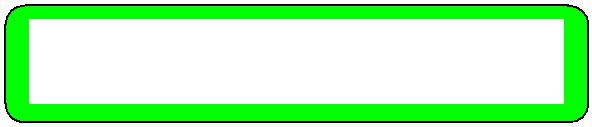 Multiply a one-digit by a multiple of 10e.g. 30 x 2, 5 x 40, 8 x	= 320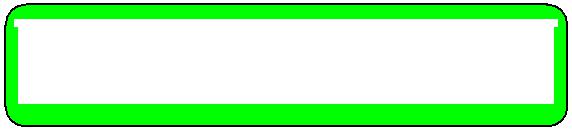 Multiply a two-digit by a one-digit numbere.g. 32 x 3, 4 x 23, 5 x	= 155Also include: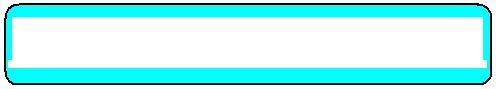 Doubles to 50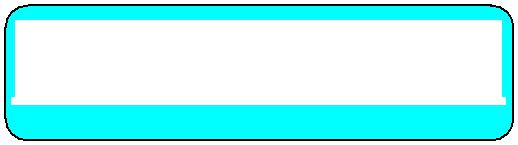 Multiply 3 numbers within known tablesCommutative law2 x 3 = 3 x 2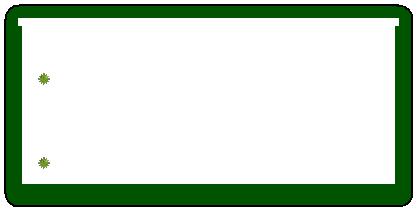 Associative law(2 x 3) x 4 = 2 x (3 x 4)e.g. 3 x 2 x 8, 4 x 3 x 5Mental strategies: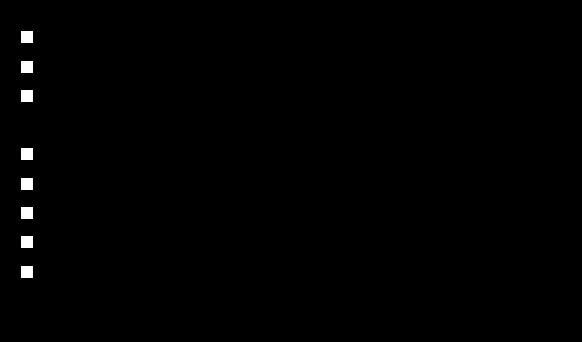 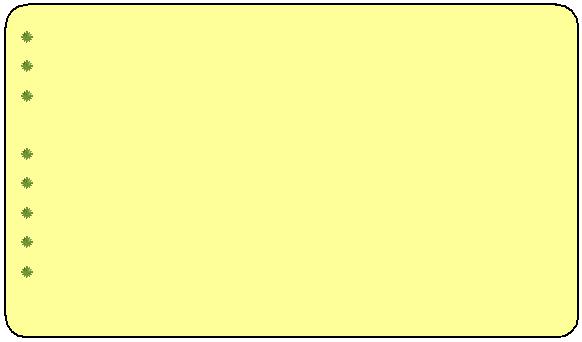 counting in 2s, 5s, 10s, 3s, 4s and 8s; repeated addition;use known facts and place value to multiply by 2, 3, 4, 5 8 or 10;use doubles to link x2, x4 and x8 tables; reorder a calculation using commutativity; use the rule of associativity;scaling up using known facts;use the relationship between multiplication and division;MENTAL MULTIPLICATION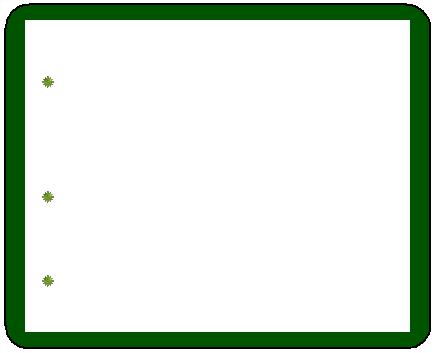 Factor pairs2 x 3 = 6, 6 has a factor pairof 2 and 3Distributive law39 x 7 = 30 x 7 + 9 x 7Associative law14 x 12 = (2 x 7) x 12 = 2 x (7 x 12)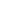 Year 4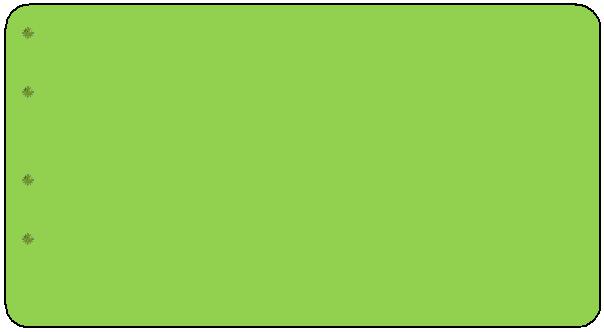 recall multiplication and division facts for multiplication tables up to 12 x 12use place value, known and derived facts to multiply and divide mentally, including: multiplying by 0 and 1; dividing by 1; multiplying together three numbers recognise and use factor pairs and commutativity in mental calculationsPupils practise mental methods and extend this to three-digit numbers to derive facts, (e.g. 600 ÷ 3 = 200 can be derived from 2 x 3 = 6).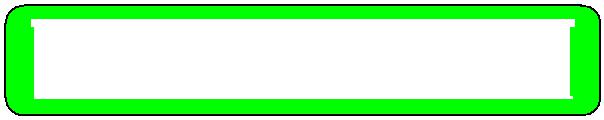 Multiply numbers to 12 x 12e.g. 8 x 12, 9 x 7, 12 x 6, 11 x	= 121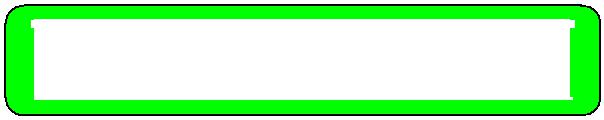 Multiplying 3 numberse.g. 8 x 7 x 5, 5 x 14 x 4, 15 x 4 x 2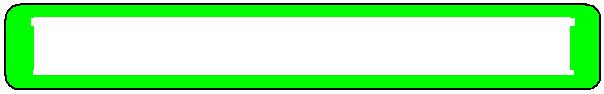 Multiply by 1 and 0Also include: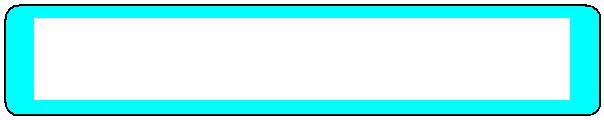 Multiply a number to 12 by a multiple of 10e.g. 12 x 70, 90 x 6, 8 x	= 560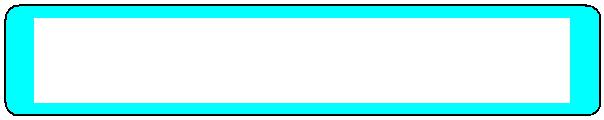 Multiply a number to 12 by a multiple of 100e.g. 300 x 7, 9 x 400, 900 x	= 8100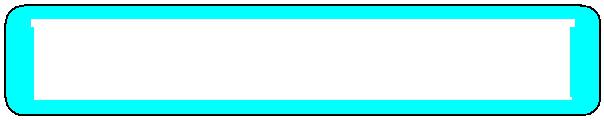 Multiply a 'teens' number by a 1-digit numbere.g. 15 x 8, 16 x 9, 6 x 17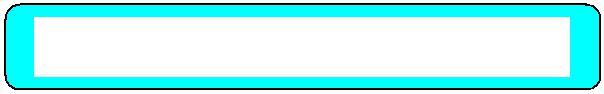 Doubles of any 2-digit numbersMental strategies: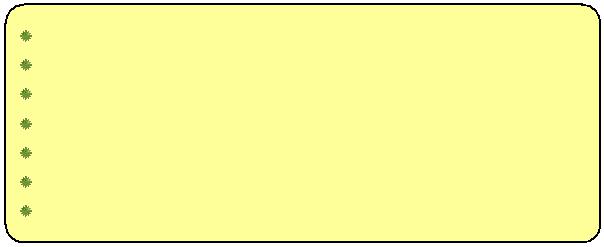 counting in 6, 7, 9, 25 and 1000;use commutativity and tables to multiply;use partitioning and Distributive Law to multiply; use factor pairs and the Associative Law to multiply; use known facts and place value to multiply;use related facts to multiply; scaling up using known facts;Year 5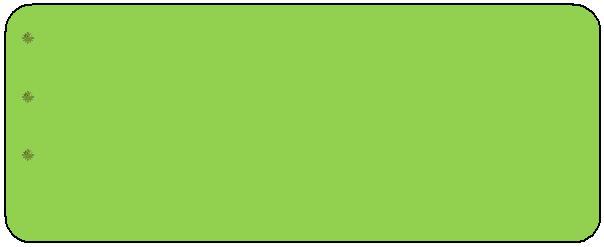 multiply and divide numbers mentally drawing upon known factsmultiply and divide whole numbers and those involving decimals by 10, 100 and 1000solve problems involving multiplication and division including using their knowledge of factors and multiples, squares and cubes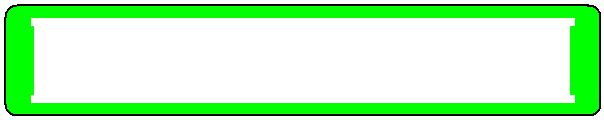 Multiply a two-digit by a one-digit numbere.g. 4 x 35, 23 x 6, 28 x	= 140Multiply whole numbers by 10, 100 and 1000e.g. 327 x 10, 96 x 100, 83 x 1000Multiply decimals by 10, 100 and 1000e.g. 3.27 x 10, 5.4 x 100, 0.82 x	= 82Also include: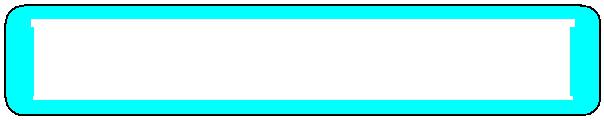 Multiply a multiple of 10 by a multiple of 10e.g. 50 x 60, 90 x 70, 60 x	= 42 000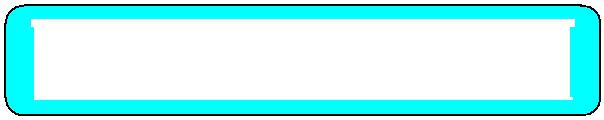 Multiplying 3 numbers (including tens)e.g. 3 x 40 x 6, 70 x 5 x 20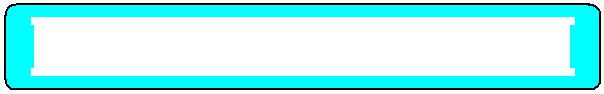 Double any multiple of 5 up to 500Mental strategies: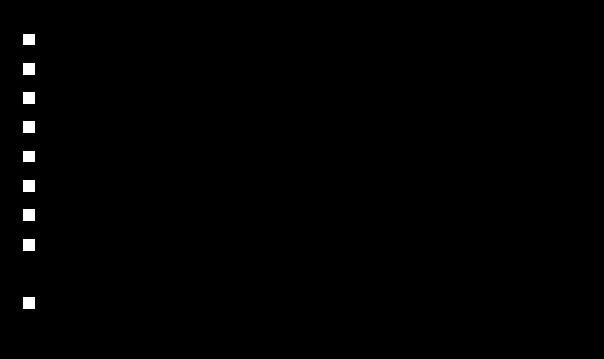 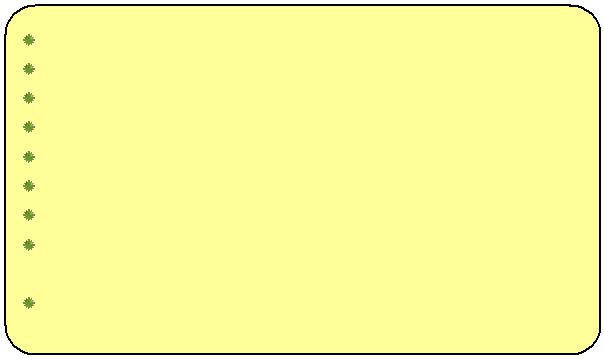 counting in steps of powers of 10;use commutativity and tables to multiply;use partitioning and Distributive Law to multiply; use factor pairs and the Associative Law to multiply; use known facts and place value to multiply;use related facts to multiply; scaling up using known facts;use the relationship between multiplication and division;recognise and use square and cube numbers;Year 6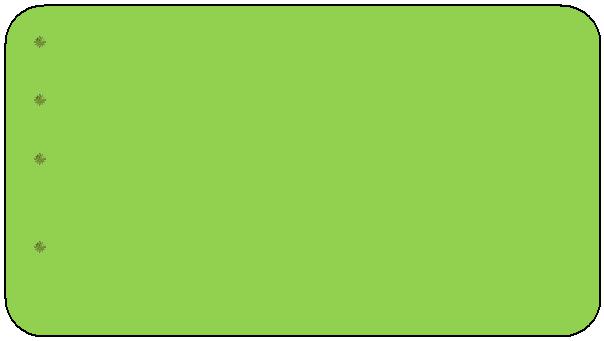 multiply one-digit numbers with up to two decimal places by whole numbersmultiply and divide numbers by 10, 100 and 1000 where the answers are up to three decimal placesPupils multiply decimals by whole numbers, starting with the simplest cases, such as 0.4 x 2 = 0.8, and in practical contexts, such as measures and money.Pupils continue to use all the multiplication tables to calculate mathematical statements in order to maintain their fluency.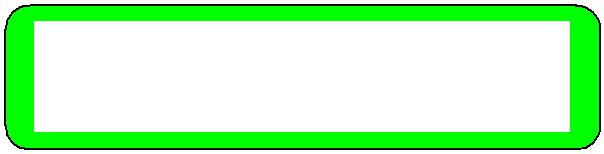 Multiply a tenth number by a one-digit numbere.g. 0.4 x 9, 6 x	= 4.8,	x 7 = 4.9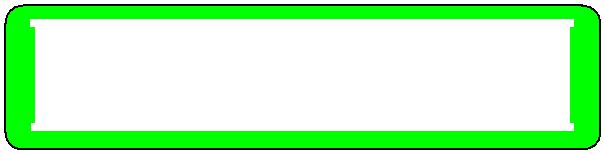 Multiply a hundredths number by a one-digit numbere.g. 0.06 x 3, 9 x 0.03, 8 x	= 0.56Also include: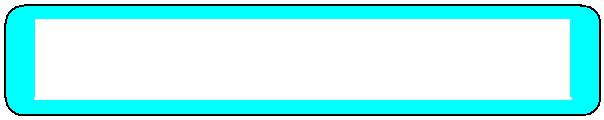 Multiply a multiple of 10 by a multiple of 100e.g. 30 x 500, 900 x 50, 60 x	= 42 000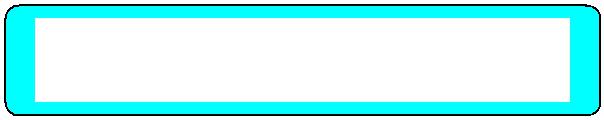 Multiply a tenths number by a multiple of 10e.g. 0.7 x 20, 50 x 0.3, 0.2 x 20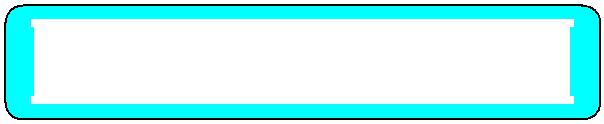 Multiply a units and tenths number by a one-digit number e.g. 3.7 x 5, 4.2 x 4, 3.9 x 6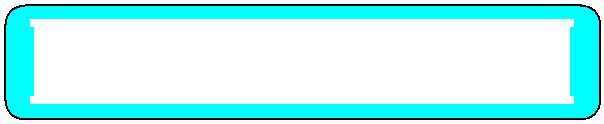 Double a units and tenths and decimals less than 1 (2 decimal places)Mental strategies: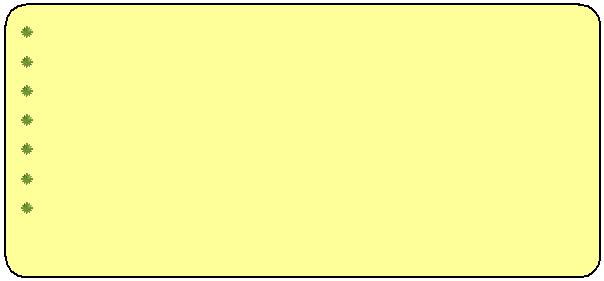 use commutativity and tables to multiply;use partitioning and the Distributive Law to multiply; use factor pairs and the Associative Law to multiply; use known facts and place value to multiply;use related facts to multiply; scaling up using known facts;use the relationship between multiplication and division;MENTAL DIVISIONYear 1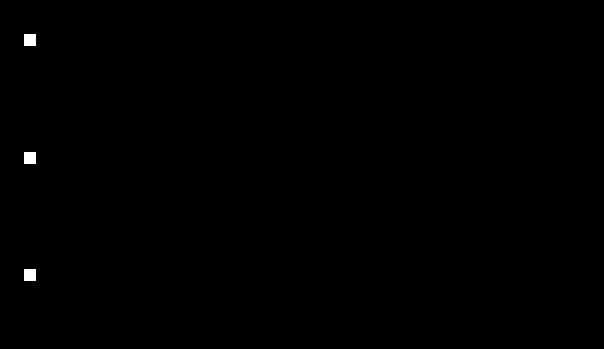 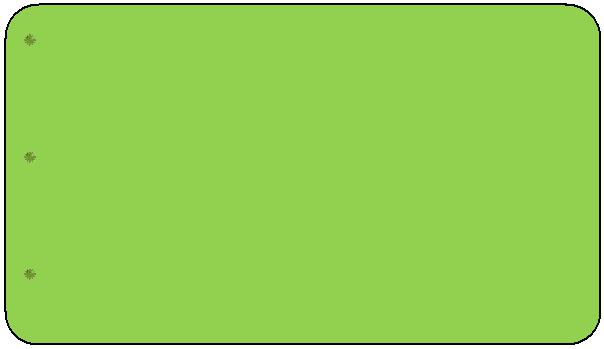 solve simple one-step problems involving multiplication and division, by calculating the answer using concrete objects, pictorial representations and arrays with the support of the teacher.Through grouping and sharing small quantities, pupils begin to understand multiplication and division; doubling numbers and quantities, and finding simple fractions of objects, numbers and quantities.They make connections between arrays, number patterns, and counting in twos, fives and tens.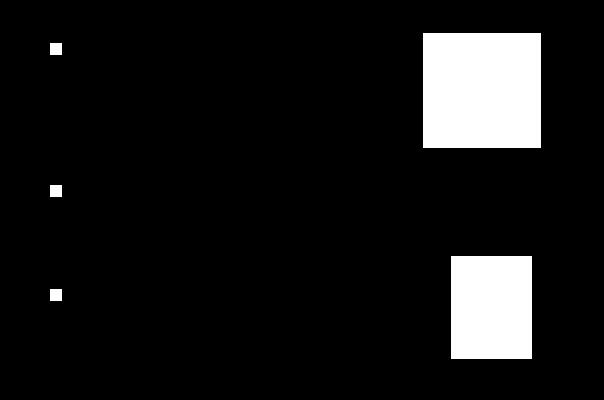 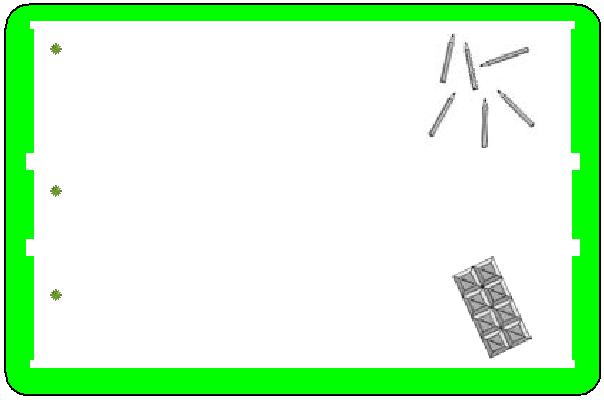 Share these pencils equally between Asif and Ben. How many pencils will each of them get.Put half of these ten animals in the ark. How many of the animals are in the ark?How many children can have two squares of this chocolate?Also include: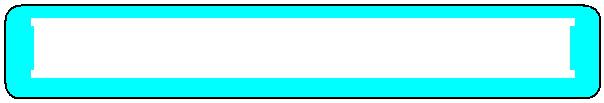 Halves of corresponding doubles to 10Mental strategies: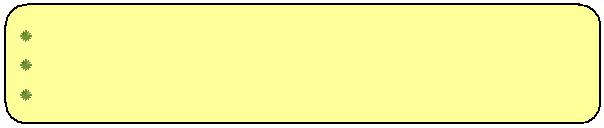 counting in twos, fives and tens; links to halving;use arrays;Year 2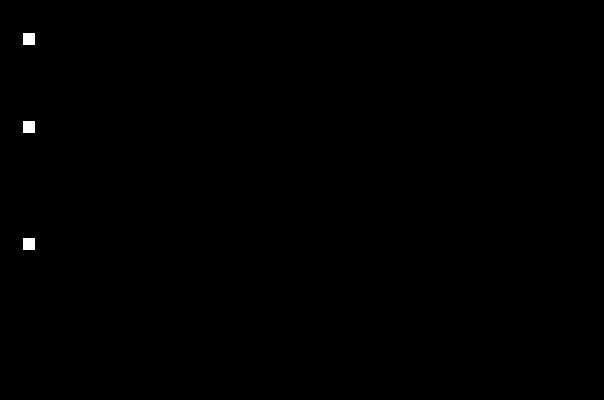 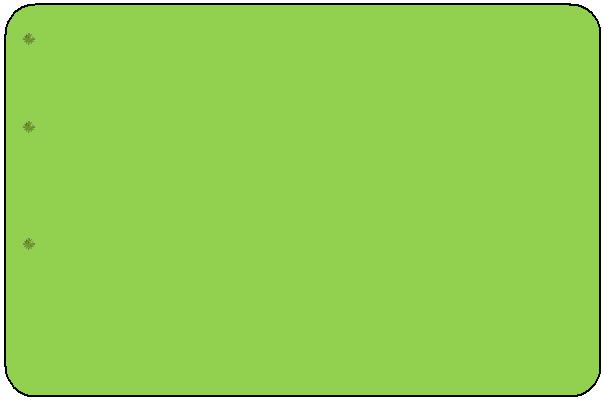 recall and use multiplication and division facts for the2, 5 and 10 multiplication tables, including recognising odd and even numberssolve problems involving multiplication and division, using materials, arrays, repeated addition, mental methods, and multiplication and division facts, including problems in contextsPupils work with a range of materials and contexts in which multiplication and division relate to grouping and sharing discrete and continuous quantities, and relating these to fractions and measures (e.g. 40 ÷ 2 = 20, 20 is a half of 40). …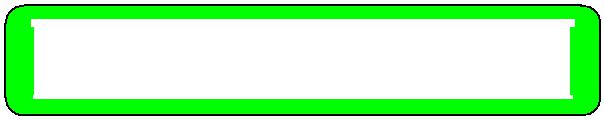 Division facts for the 2, 5 & 10 times tablese.g. 10 ÷ 5, 30 ÷ 5, 50 ÷ 5, 20 ÷	= 4Also include: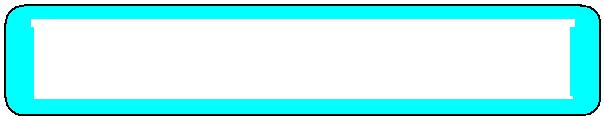 Halves of corresponding doubles to 20e.g. half of 22, half of 32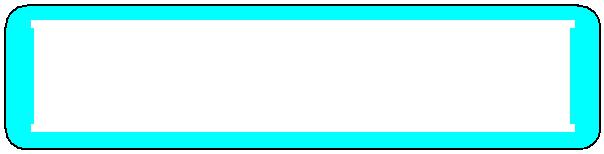 Divide a two-digit number by 2, 5 or 10 to give a 'teens' answere.g. 70 ÷ 5, 32 ÷ 2Mental strategies: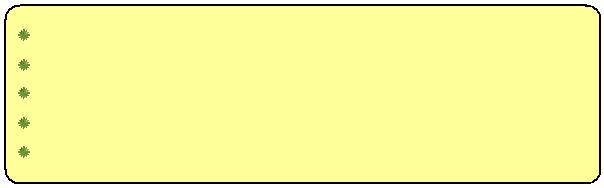 counting in twos, fives and tens; link to arrays;use known facts and place value to divide; partition in different ways to divide;links to halving;Year 3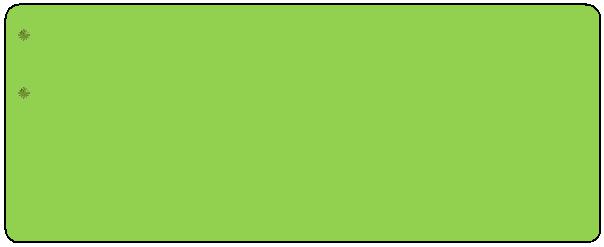 recall and use multiplication and division facts for the3, 4 and 8 multiplication tableswrite and calculate mathematical statements for multiplication and division using the multiplication tables that they know, including:two-digit numbers by one-digit numbers …using mental methods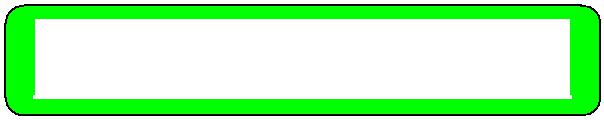 Division facts for the 3, 4 & 8 times tablese.g. 48 ÷ 6, 18 ÷ 6, 28 ÷ 7, 24 ÷	= 3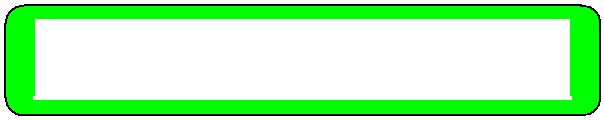 Divide a number by 3, 4 or 8 to give a 'teens' answer e.g. 42 ÷ 3, 68 ÷ 4, 104 ÷ 8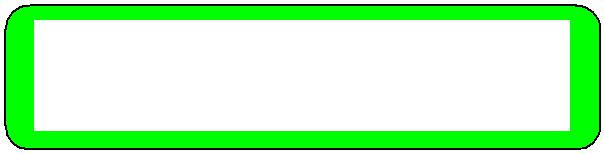 Divide a tens number by a one-digit or tens numbere.g. 60 ÷ 3, 200 ÷ 40, 320 ÷	= 40Also include: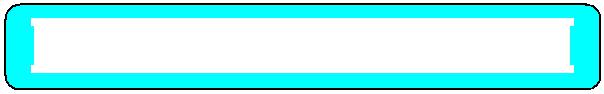 Halves of corresponding doubles to 50Mental strategies: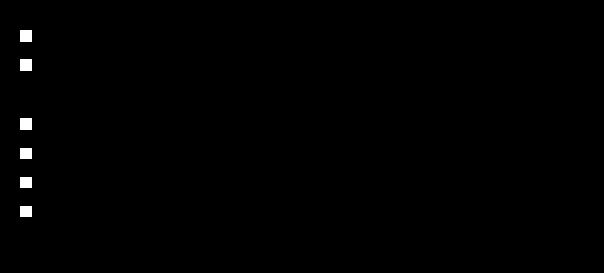 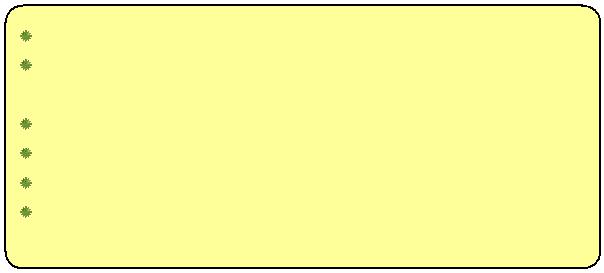 counting in 2s, 5s, 10s, 3s, 4s and 8s;use known facts and place value to divide by 2, 3, 4, 5 8 or 10;SHARING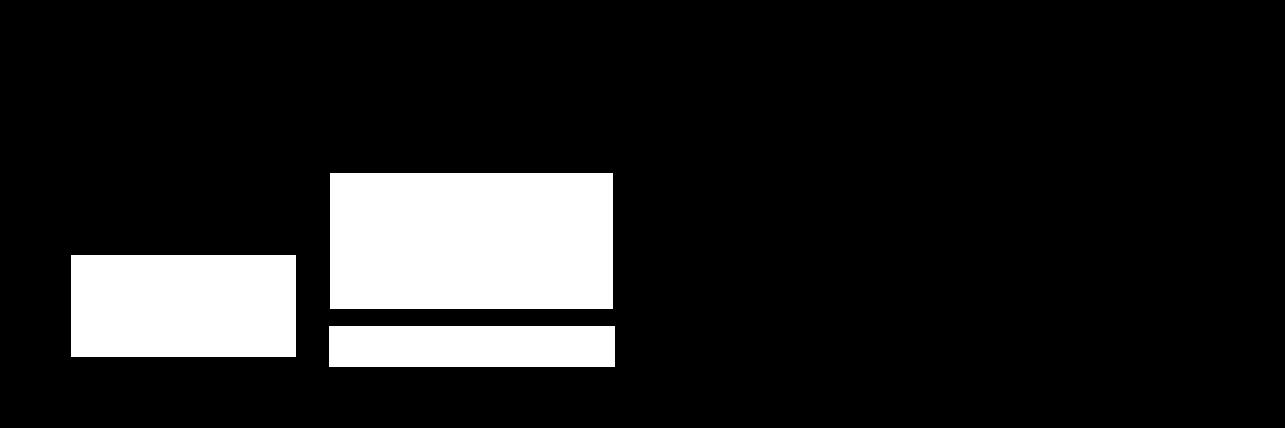 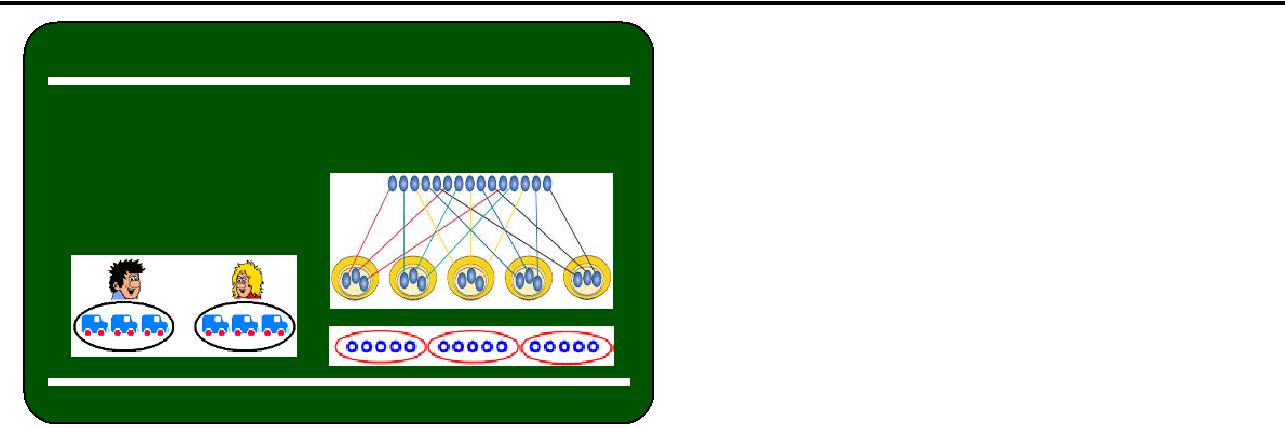 GROUPING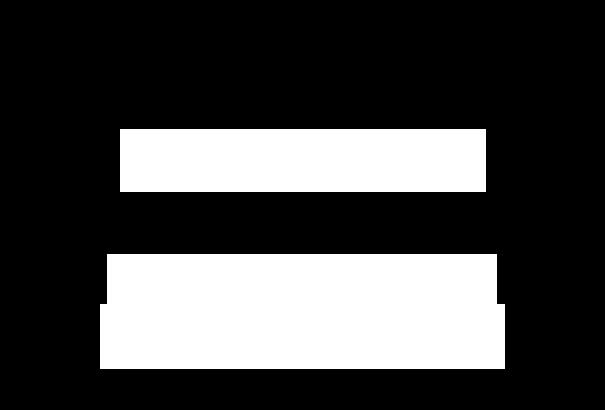 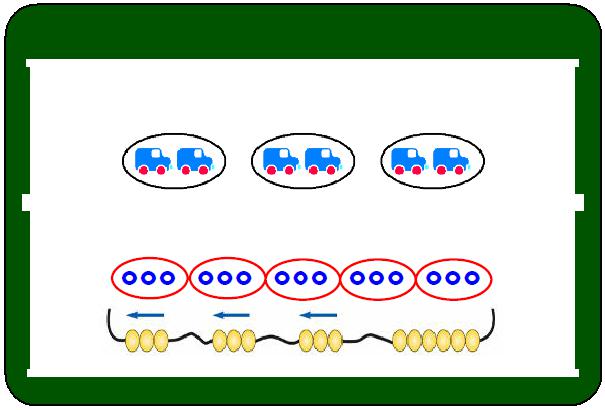 There are 6 cars; each child can have 2 cars. How many children will get 2 cars?15 marbles put into groups of 3.partition in different ways to divide; use halving to link ÷8, ÷4 and ÷2 tables; scaling down using known facts;use the relationship between multiplication and division;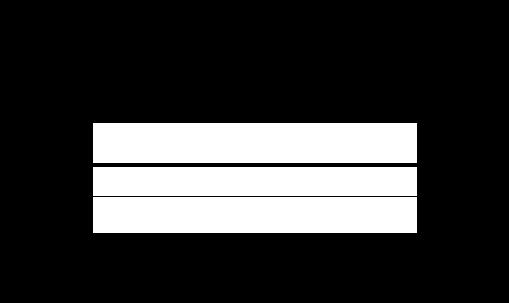 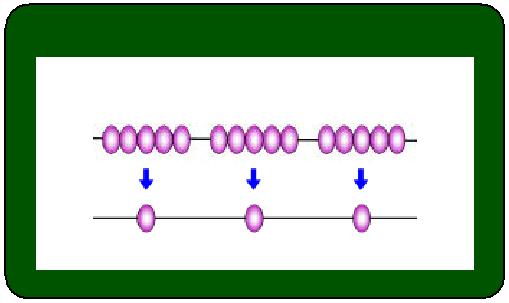 SCALING5 times smaller MENTAL DIVISION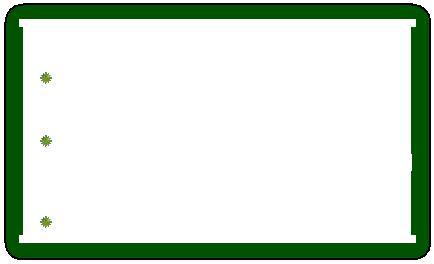 Factor pairs15 = 3 x 5, 15 has a factor pair of 3 and 5600 ÷ 15 = 600 ÷ 3 ÷ 5Distributive law98 ÷ 7 = (70 ÷ 7) + (28 ÷ 7)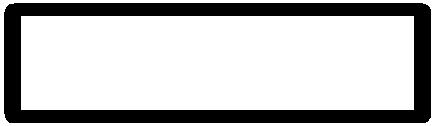 Link to finding fractions of amounts and quantitiesYear 4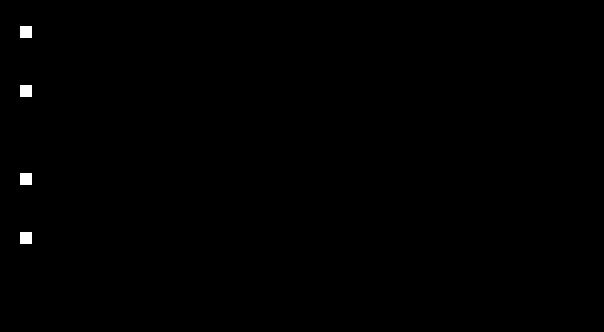 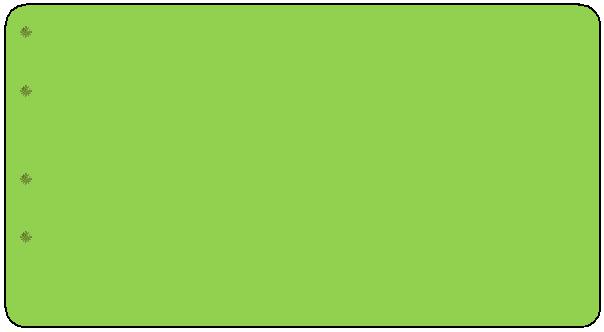 recall multiplication and division facts for multiplication tables up to 12 x 12use place value, known and derived facts to multiply and divide mentally, including: multiplying by 0 and 1; dividing by 1; multiplying together three numbers recognise and use factor pairs and commutativity in mental calculationsPupils practise mental methods and extend this to three-digit numbers to derive facts, (e.g. 600 ÷ 3 = 200 can be derived from 2 x 3 = 6).Division facts for the tables to 12 x 12e.g. 96 ÷ 12, 63 ÷ 7, 72 ÷ 6, 121 ÷	= 11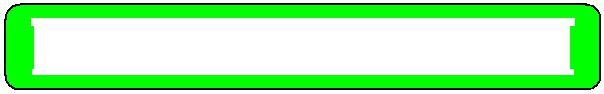 Dividing by 1Also include: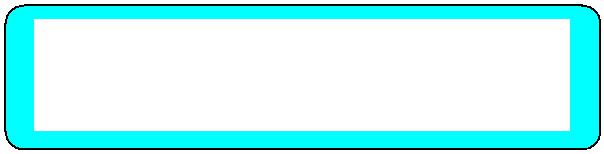 Division linked to tables facts times a multiple of 10e.g. 840 ÷ 70, 540 ÷ 6, 560 ÷	= 80Division linked to tables facts times a multiple of 100e.g. 2100 ÷ 7, 3600 ÷ 400, 8100 ÷	= 900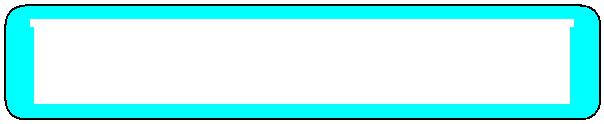 Halves of corresponding doubles of any two-digit numbersMental strategies: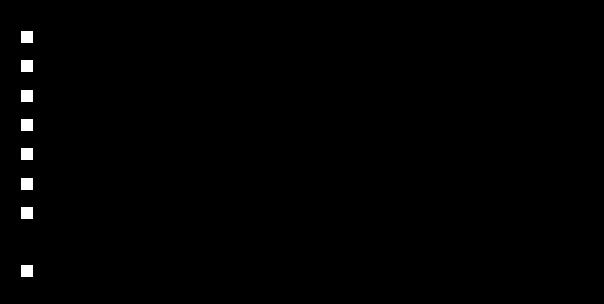 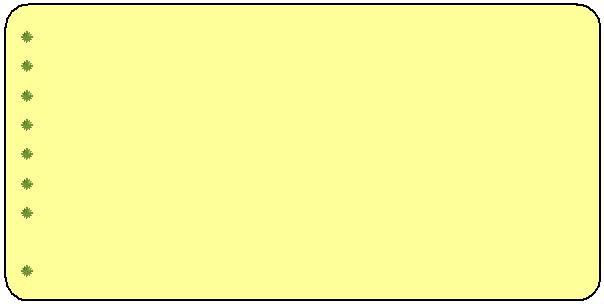 counting in 6, 7, 9, 25 and 1000;use partitioning and the Distributive Law to divide; use known facts and place value to divide;use related facts to divide; use factor pairs to divide; scaling down using known facts;use the relationship between multiplication and division;include calculations with remainders;Year 5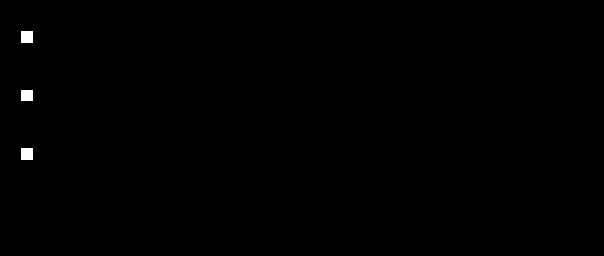 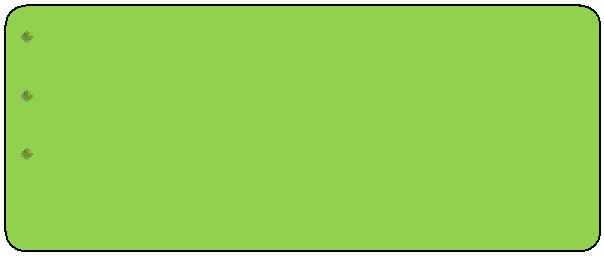 multiply and divide numbers mentally drawing upon known factsmultiply and divide whole numbers and those involving decimals by 10, 100 and 1000They apply all the multiplication tables and related division facts frequently, commit them to memory and use them confidently to make larger calculations.Divide a three-digit number by a one-digite.g. 154 ÷ 7, 138 ÷ 6, 208 ÷ 8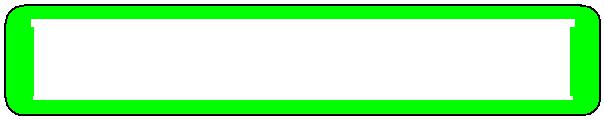 Divide whole numbers by 10, 100 and 1000e.g. 32700 ÷ 10, 9600 ÷ 100, 830000 ÷ 1000Divide decimals by 10, 100 and 1000e.g. 32.7 ÷ 10, 251.4 ÷ 1000, 82.34 ÷	= 8.234Also include: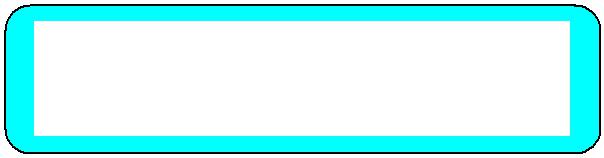 Division linked to multiple of 10 times a multiple of 10e.g. 3000 ÷ 60, 6300 ÷ 70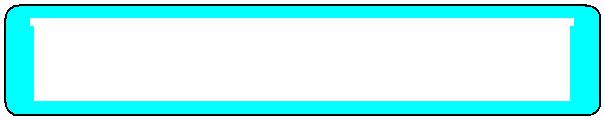 Halves of corresponding doubles of any multiple of 5 up to 500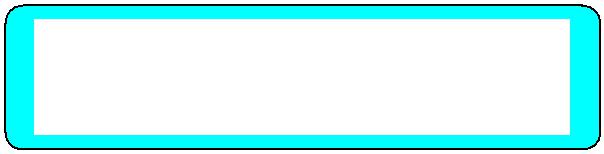 Division involving remainders expressed in different wayse.g. .98 ÷ 4 = 98/4 = 24 r 2 = 24½ = 24.5 ≈ 25Mental strategies: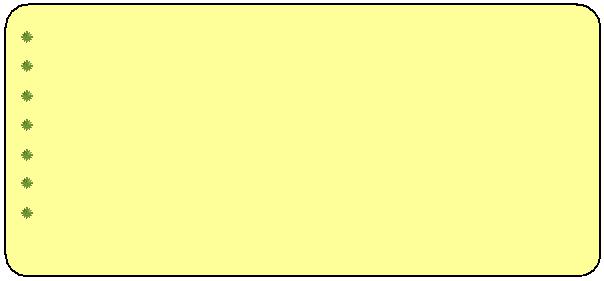 counting in steps of powers of 10use partitioning and the Distributive law to divide; use known facts and place value to divide;use related facts to divide; use factor pairs to divide; scaling down using known facts;use the relationship between multiplication and division;Year 6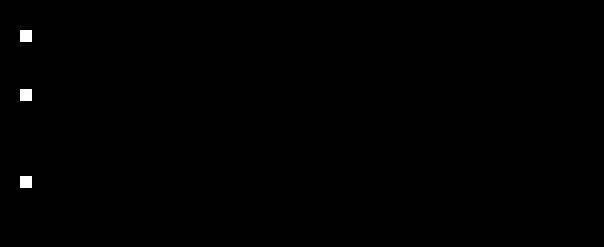 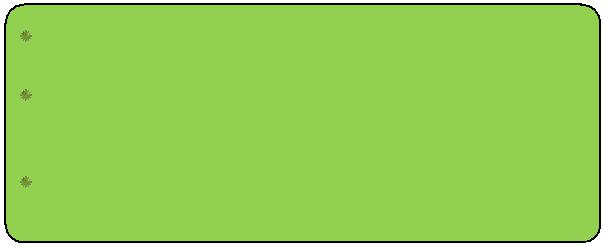 multiply and divide numbers by 10, 100 and 1000 where the answers are up to three decimal placesPupils continue to use all the multiplication tables to calculate mathematical statements in order to maintain their fluency.Pupils are introduced to the division of decimal numbers by one-digit whole numbersDivision linked to tenths times a one-digit numbere.g. 3.6 ÷ 9, 4.8 ÷	= 0.6,	÷ 7 = 0.7Division linked to hundredths number times a one-digit numbere.g. 0.18 ÷ 3, 0.27 ÷ 9, 0.56 ÷	= 0.7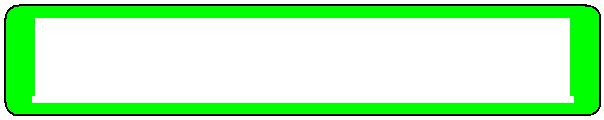 Divide numbers by 10, 100 and 1000e.g. 0.7 ÷ 100, 25 ÷ 1000, 82.34 ÷	= 8.234Also include: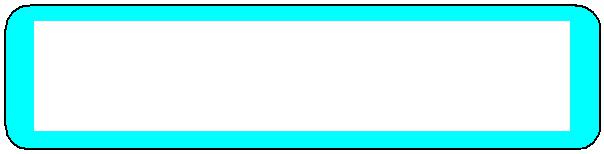 Division linked to multiple of 10 times a multiple of 100e.g. 42000 ÷ 600, 45000 ÷ 50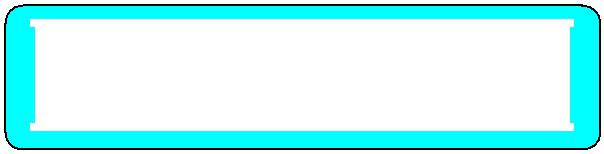 Division linked to tenths times a multiple of 10e.g. 14 ÷ 20, 15 ÷ 0.3, 56 ÷ 70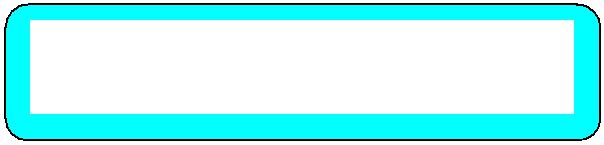 Halves of corresponding doubles of ones and tenths and decimals less than 1 (2 d.p.)Mental strategies: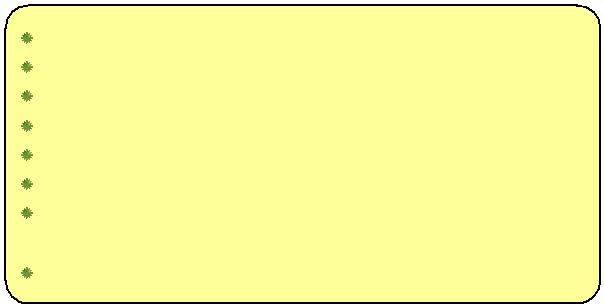 counting in steps of powers of 10use partitioning and the Distributive Law to divide; use known facts and place value to divide;use related facts to divide; use factor pairs to divide; scaling down using known facts;use the relationship between multiplication and division;include calculations with remainders;Main strategies for addition and subtraction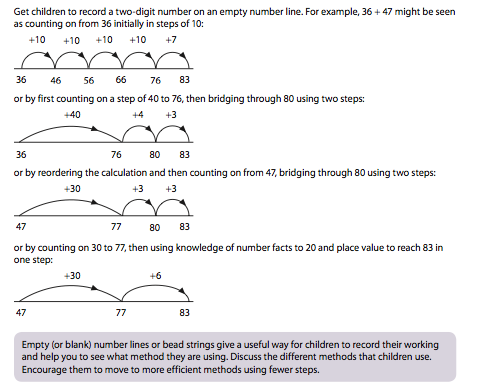 Counting forwards and backwards Partitioning Reordering 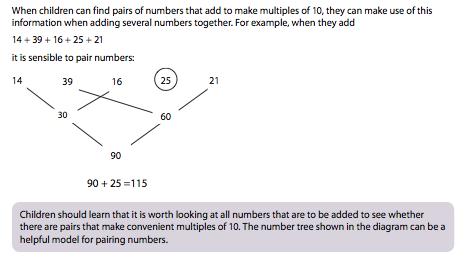 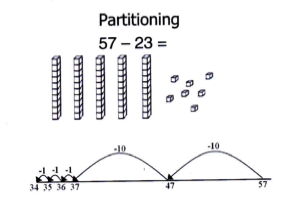 Bridging a multiple of 10 /100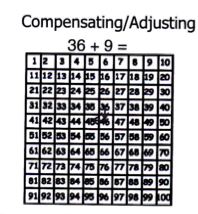 Adjusting /     compensating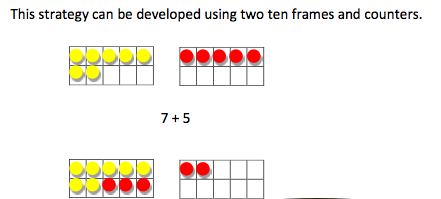 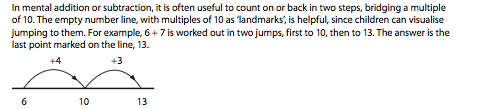 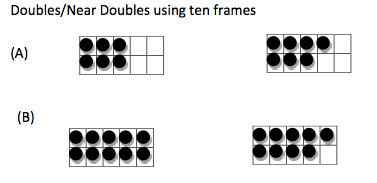 Using ‘near’ doubles 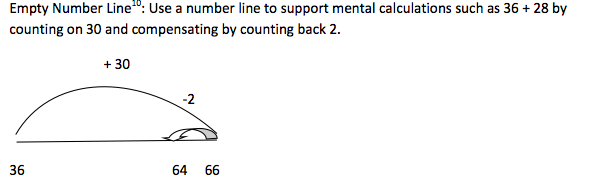 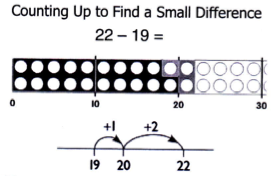 Counting up to find a small difference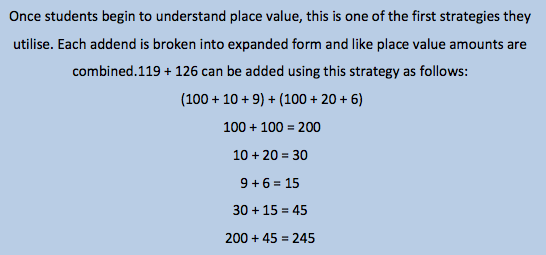 Place value Main strategies for multiplication and divisionKnowing multiplication and division facts to 10 × 10 Partitioning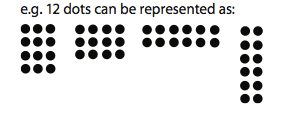 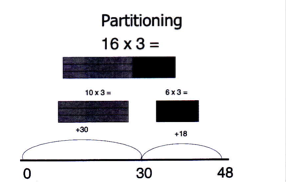 Doubling and halving Multiplying and dividing by multiples of 10 & 100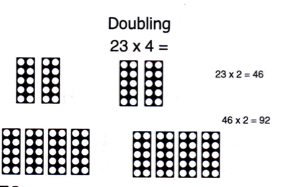 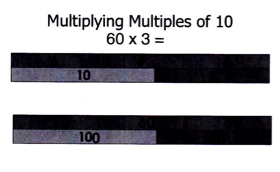 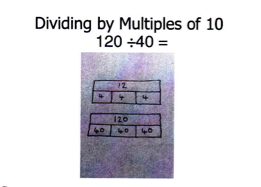 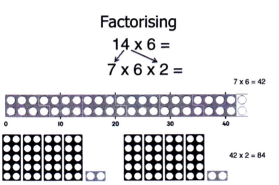 FactorisingAdjusting / compensating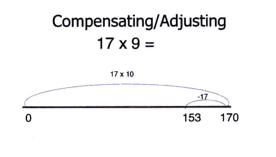 Repeated additionCounting in equal stepsRepeated additionCounting in equal steps(2s, 3s, 4s, 5s & 10s)Describing an arrayScaling (from Yr 3)Scaling (from Yr 3)6 toy cars are shared15 marbles are shared out6 toy cars are sharedequally among 5 children.between 2 children.equally among 5 children.between 2 children.How many will theyhave each?